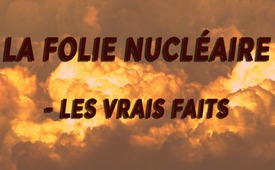 La folie nucléaire – 78e anniversaire de la bombe atomique sur Hiroshima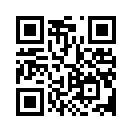 Il y a eu juste 78 ans hier, les habitants de la ville d'Hiroshima ont connu un sort cruel. Le 6 août 1945, les forces américaines ont largué une bombe atomique sur la ville japonaise. Mais une journée de commémoration suffit-elle à empêcher que de telles catastrophes ne se reproduisent à l'avenir ? Apparemment pas ! Car depuis Hiroshima, de telles explosions nucléaires ont été répétées 45 416 fois ! A l'occasion de cet anniversaire, nous attirons l'attention sur la folie nucléaire qui continue de sévir depuis Hiroshima.Il y a eu juste 78 ans hier, les habitants de la ville d'Hiroshima ont connu un sort cruel. Le 6 août 1945, les forces américaines ont largué une bombe atomique sur la ville japonaise afin de forcer le pays à capituler pendant la Seconde Guerre mondiale. Des dizaines de milliers de personnes sont mortes sur le coup. Un très grand nombre d'autres ont succombé, au cours des années suivantes, aux séquelles causées par la contamination nucléaire. La ville d'Hiroshima a été rasée dans un premier temps par le largage de la bombe atomique et reste aujourd'hui encore un symbole, un rappel à l'humanité de l'effet destructeur de ses propres armes.

Mais une journée de commémoration suffit-elle à empêcher que de telles catastrophes ne se reproduisent à l'avenir ? Apparemment pas. Car depuis Hiroshima, de telles explosions nucléaires ont été répétées 45 416 fois ! A l'occasion de cet anniversaire, nous attirons l'attention sur la folie nucléaire qui continue à sévir depuis Hiroshima et qui donne également une toute autre signification au soi-disant "changement climatique d'origine humaine"…

La folie nucléaire : les vrais faits

A elles seules, 520 des explosions nucléaires dans l'atmosphère, dont huit sous l'eau, signalées dans Wikipedia, ont eu une valeur de détonation d'au moins 545 000 kilotonnes. A priori, cela ne nous dit rien. Mais une comparaison avec la bombe atomique américaine sur Hiroshima nous l'explique. Cette bombe atomique, redoutée par le monde entier, avait une valeur de détonation de 12 kilotonnes. 12 kilotonnes donc, comparées à 545 000 kilotonnes !

La bombe atomique sur Hiroshima était même bien plus de 45 000 fois plus faible que les 520 explosions nucléaires dans l'atmosphère et sous l'eau. Ou en d'autres termes encore, depuis 1945, Hiroshima a été répétée 45 416 fois par des scientifiques et des bellicistes fous, rien que dans l'atmosphère et sous l'eau !

Dans ces circonstances, chacun peut se demander s'il faut encore parler d’un "changement météorologique d'origine humaine". Toute cette hystérie climatique, qui rejette la faute sur les gaz intestinaux des vaches, les gaz d'échappement des voitures et de l'industrie, ne sert-elle qu'à dissimuler et à détourner l'attention des vrais coupables ?de paz.Sources:https://en.wikipedia.org/wiki/List_of_nuclear_weapons_tests
https://www.nzz.ch/international/nordkorea-vergleichbar-mit-hiroshima-nordkoreas-atombombentests-im-vergleich-ld.116220Cela pourrait aussi vous intéresser:#SecondeGuerreMondiale - Seconde Guerre mondiale - www.kla.tv/SecondeGuerreMondiale

#ChangementClimatique - Les mensonges à propos du climat - www.kla.tv/ChangementClimatique

#GuerreAtomique - Guerre atomique - www.kla.tv/GuerreAtomiqueKla.TV – Des nouvelles alternatives... libres – indépendantes – non censurées...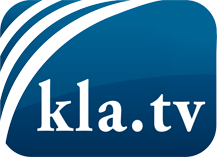 ce que les médias ne devraient pas dissimuler...peu entendu, du peuple pour le peuple...des informations régulières sur www.kla.tv/frÇa vaut la peine de rester avec nous! Vous pouvez vous abonner gratuitement à notre newsletter: www.kla.tv/abo-frAvis de sécurité:Les contre voix sont malheureusement de plus en plus censurées et réprimées. Tant que nous ne nous orientons pas en fonction des intérêts et des idéologies de la système presse, nous devons toujours nous attendre à ce que des prétextes soient recherchés pour bloquer ou supprimer Kla.TV.Alors mettez-vous dès aujourd’hui en réseau en dehors d’internet!
Cliquez ici: www.kla.tv/vernetzung&lang=frLicence:    Licence Creative Commons avec attribution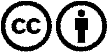 Il est permis de diffuser et d’utiliser notre matériel avec l’attribution! Toutefois, le matériel ne peut pas être utilisé hors contexte.
Cependant pour les institutions financées avec la redevance audio-visuelle, ceci n’est autorisé qu’avec notre accord. Des infractions peuvent entraîner des poursuites.